Occurrence of Pharmaceutical Residues and Antibiotic-Resistant Bacteria in Water and Sediments from Major Reservoirs (Owabi and Barekese Dams) in GhanaJoseph Nana Gyesi1, Bismark Anabila Nyaaba1, Godfred Darko1, Felix Charles Mills-Robertson3, Kodwo Miezah4, Nana Aboagye Acheampong5, Felicia Frimpong1, Grace Gyimah1, Bridget Quansah1 and Lawrence Sheringham Borquaye1, 2*,1 Department of Chemistry, Kwame Nkrumah University of Science and Technology, Kumasi - Ghana2 Central Laboratory, Kwame Nkrumah University of Science and Technology, Kumasi - Ghana3 Department of Biochemistry and Biotechnology, Kwame Nkrumah University of Science and Technology, Kumasi - Ghana4 Department of Environmental Sciences, Kwame Nkrumah University of Science and Technology, Kumasi - Ghana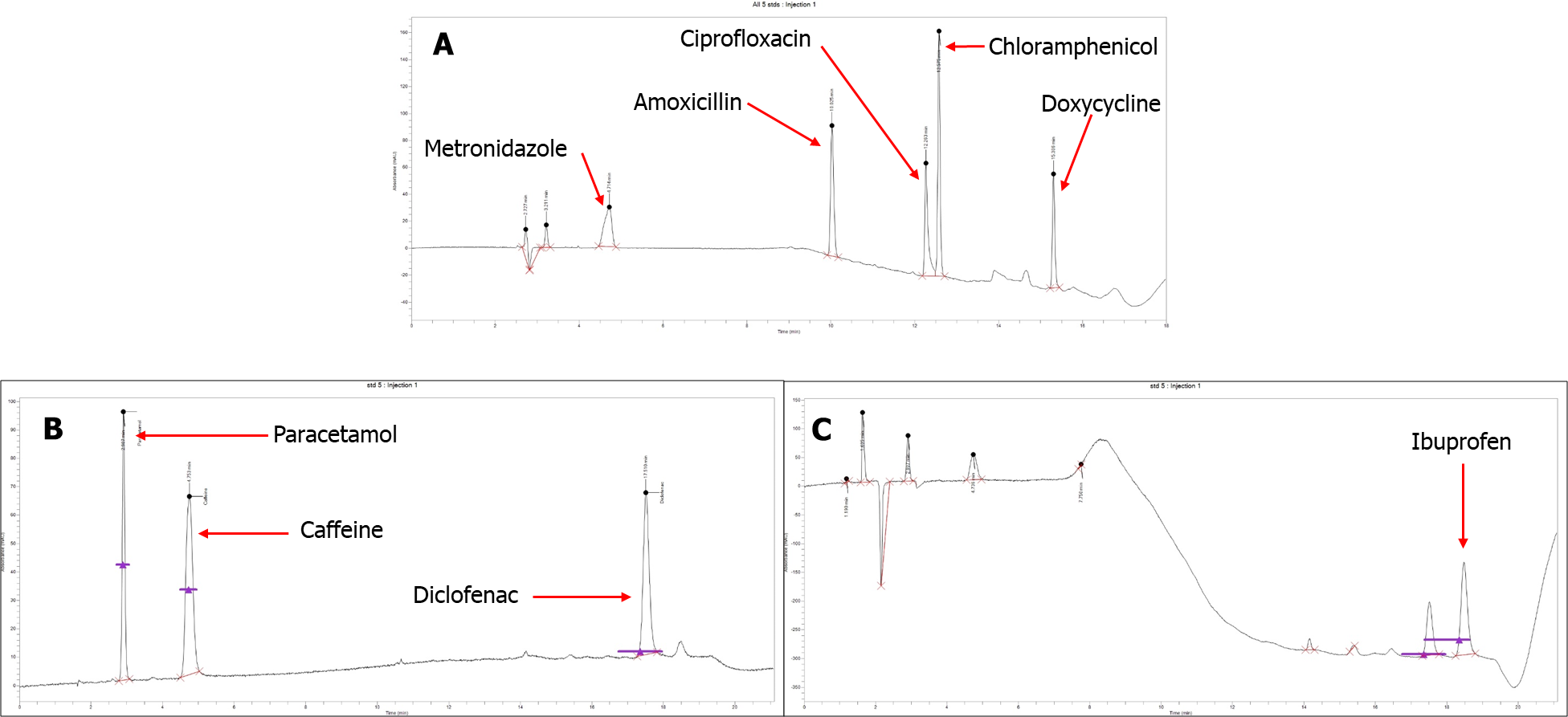 Fig. S1: HPLC chromatogram for analyte standards   A: antibiotics at 215 nm; B: analgesics at 270 nm; C: analgesic at 220 nm. Peaks corresponding to specific analytes have been indicated.Table S1: HPLC flow program for the analyses of antibiotics and analgesics*For antibiotics, solvent A is 0.05% TFA and solvent B is methanol#For analgesics, solvent A is 0.1% acetic acid and solvent B is methanolTable S2: Quality parameters% R – percentage recovery LOD – limit of detection, LOQ – Limit of quantitation, R2 values were obtained from the calibration curves.Table S3: Frequency of disposal of prescription and non-prescription drugsTable S4: Disposal methods and medication types often disposedTable S5: How important are health, transportation, education, environment, and jobs (n=100)Table S6: Respondent's willingness to better improve the environmentAnalyte TypeStepStep typeStep time (min)Flow (mL/min)% A% BAntibiotics*0Equilibration1.01.075.025.0Antibiotics*1Run4.01.075.025.0Antibiotics*2Run4.01.030.070.0Antibiotics*3Run8.01.030.070.0Antibiotics*4Run0.11.075.025.0Antibiotics*5Run5.01.075.025.0Analgesics#0Equilibration1.01.075.025.0Analgesics#1Run4.01.075.025.0Analgesics#2Run4.01.030.070.0Analgesics#3Run8.01.030.070.0Analgesics#4Run0.11.075.025.0Analgesics#5Run5.01.075.025.0Analyte ClassAnalyte% RecoveryLOD(µg/L)LOQ(µg/L)R2AnalgesicsParacetamol97.020.0580.1930.998AnalgesicsCaffeine93.190.0410.1370.999AnalgesicsDiclofenac94.660.0310.1030.999AnalgesicsIbuprofen91.580.1160.3860.998AntibioticsAmoxicillin94.260.0840.2800.982AntibioticsDoxycycline91.040.1050.3500.997AntibioticsMetronidazole85.510.0610.2030.998AntibioticsCiprofloxacin89.120.0920.3060.997AntibioticsChloramphenicol91.160.0900.3000.997Type of medicine                                                             %                                                       %                                                       %                                                       %                                                       %                                                       %   Type of medicine         dailyweeklymonthlyyearlywhen necessaryneverOrthodox medicines1.010.06.03.058.022.0Herbal medicines 5.04.04.03.049.035.0Item and options Number of mentions Methods of disposal (n = 100) Dustbin 67Incineration 19Flush down toilet/sink 12Return to pharmacy 2Prescription medicines disposed off Pain medications 42Antimalarials 55Antibiotics64Antihypertensives 5Heart medications 7Non-prescription medicines disposed of Pain medications54Antimalarials 11Antibiotics24Herbal medicines 43Cough preparations 7FrequenciesFrequenciesFrequenciesFrequenciesFrequenciesExtremely importantVery importantModerately importantSlightly importantNot at all importantHealth7813522Transportation115142347Education715531114Environment916144813Jobs1143101422StatementsStronglyagreeAgreesomewhatNeitherNordisagreeDisagreesomewhatStronglydisagreeTaking my unused or expired medication to the pharmacy for disposal would be inconvenient?60125914We should only spend money on environmental problems that affect human health, not on problems that only affect other species or ecosystems512010136We should try to prevent all water pollution, even if we have no evidence that a pollutant will harm human or ecosystem health6623920Pharmaceuticals affect the environment38322155Return drugs to pharmacy60125914Spend on only Environment & Human health512010136Prevent all water pollution6623920Human health against environment5625838Pharmaceuticals affect the environment38322145